Home-School Agreement (HSA)Christ Be Our LightBelieve, Achieve, SucceedIn partnership between school, home and child, we aim to work together to bring about a happy, secure, Catholic learning environment, where each child receives the best education.The School will aim to:Provide opportunities to deepen a personal relationship with God through celebrating our Christian faithRespect and value each member of our school communityProvide a broad and balanced curriculum which encourages each child to achieve highly Provide a happy and safe place to play and learnTell families, friends, parents and carers about their child’s school lifeWelcome parents and value their thoughts and ideasEnsure every child is treated equallyWelcome new children into our school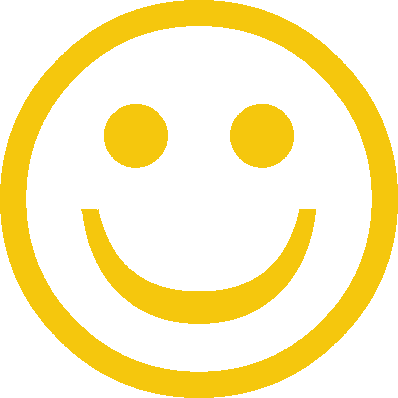 Signed: ________________________________The family will aim to:Support the Christian values of the school communityRespect, take care and be polite to all children, adults and staff Ensure children come to school on time and report all absencesTry and attend school eventsEnsure children’s belongings are clearly labelledHelp children at home with homework if neededProvided healthy snacks and packed lunchesSigned:___________________________________The children will aim to:Celebrate God’s love (say prayers and give thanks to God)Be kind to others, treat everyone with respectKeep class and school rulesLook after their own belongings, respect those of others and treat school property carefully including the school building and playgroundsDo their very best Think for themselvesTake responsibility for their actions Try and have fun(but at the appropriate times)Be on their best behaviour                                      Signed: ________________________________Can you find these words?          St Alban’s Catholic 
Primary School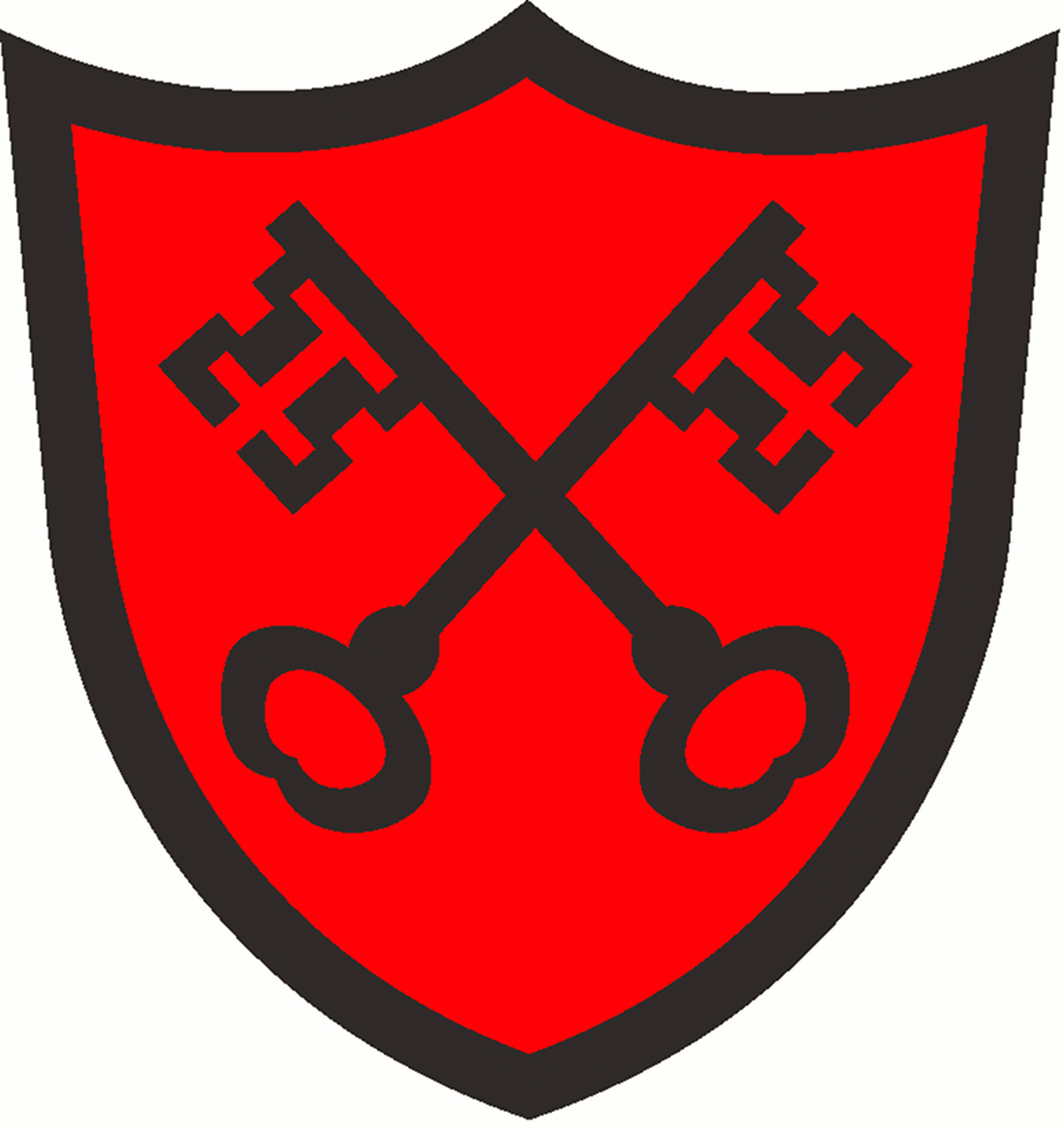 Christ Be Our Light AgreementFRIENDSHIPHOMEHOMEHOMESUPPORTRELIGIONRELIGIONRELIGIONGODFAMILYFAMILYGUIDANCEGUIDANCESCHOOLSCHOOLST ALBANST ALBANST ALBANBLESSBLESSBLESS